职业卫生技术报告信息网上公开表
 用人单位名称用人单位名称秦皇岛启亚机械设备有限公司秦皇岛启亚机械设备有限公司秦皇岛启亚机械设备有限公司秦皇岛启亚机械设备有限公司秦皇岛启亚机械设备有限公司地址地址河北省秦皇岛市海港区杜庄镇蒋家洼村河北省秦皇岛市海港区杜庄镇蒋家洼村河北省秦皇岛市海港区杜庄镇蒋家洼村河北省秦皇岛市海港区杜庄镇蒋家洼村河北省秦皇岛市海港区杜庄镇蒋家洼村技术服务项目组人员技术服务项目组人员李云 王宇红李云 王宇红李云 王宇红用人单位联系人李鹏现场调查人员现场调查人员李云 王宇红时间2021/5/27用人单位陪同人李鹏现场采样、检测人员现场采样、检测人员任志鹏、李智时间2021/6/23-6/25用人单位陪同人宋晓蓓现场调查影像资料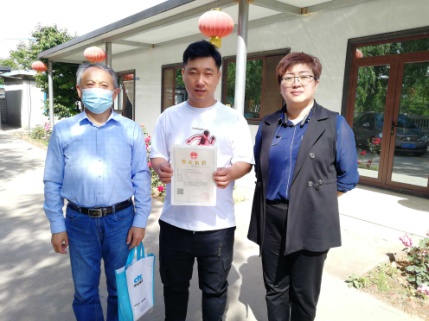 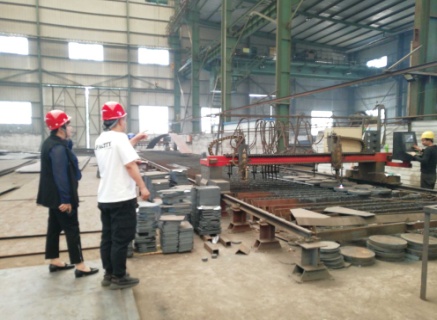 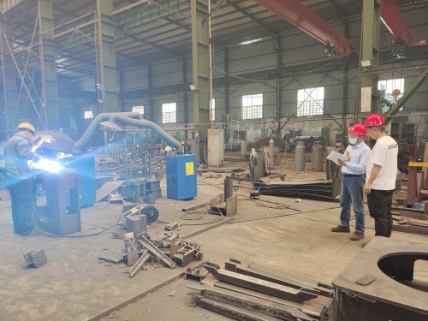 现场采样影像资料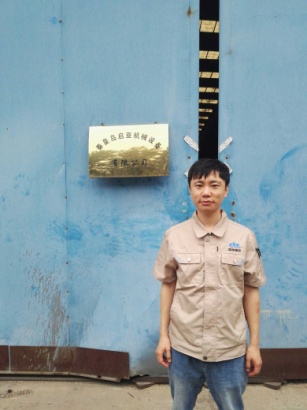 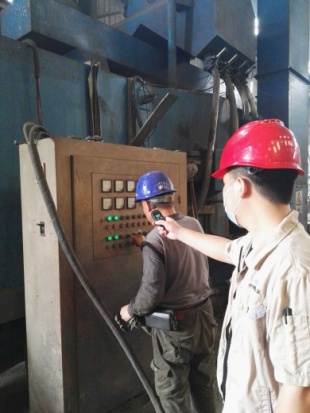 现场检测影像资料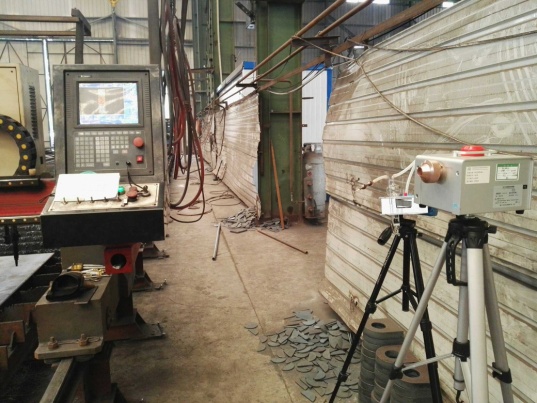 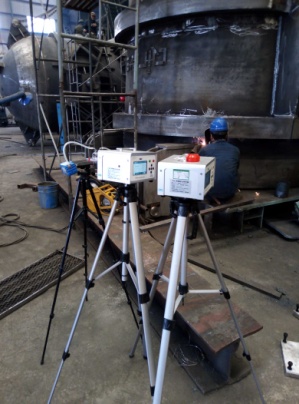 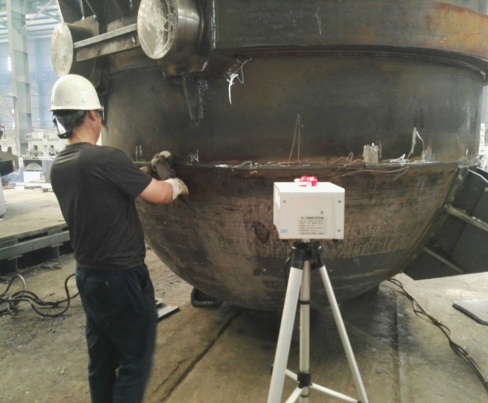 